КЕЙС «СВЯЗЬ С СЕРВЕРОМ»Задача: создать сетевое подключение на персональном компьютере для загрузки файла с сервера по заданному протоколу ftp.Оборудование и расходный материал (по пунктам):кабель витая пара UTP cat5;коннекторы RJ-45;кримпер – инструмент для обжима витой пары;персональный компьютер под управлением операционной системы Windows;Сервер под управлением операционной системы Linux;Коммутационное оборудование.Рабочие материалы для учащихся:1) Схема обжима витой пары: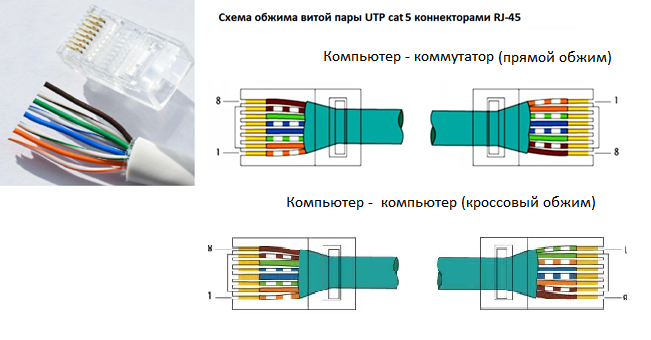 2) Инструкция по обжиму витой пары:Снять оболочку кабеля (примерно 2см.), затем, в соответствии с выбранной схемой распиновки, аккуратно расплести все жилы друг от друга, чтобы они располагались по отдельности.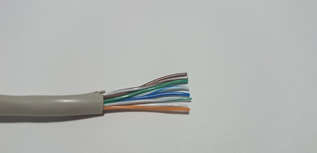 .Расположить жилы в необходимом порядке, затем, используя лезвие кримпера, аккуратно обрезать жилы до необходимой длины.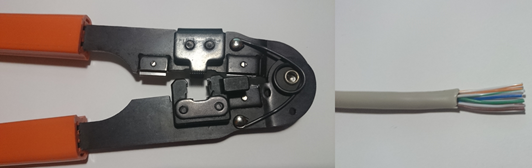 .Вставить жилы до упора  в коннектор RJ-45. Внутри коннектора имеется 8 углублений-канавок (для каждой жилы кабеля), вверху которых имеются металлические контакты. Изоляционная оболочка должна обязательно оказаться внутри корпуса. Если это не так, вытащить жилы и укоротить их.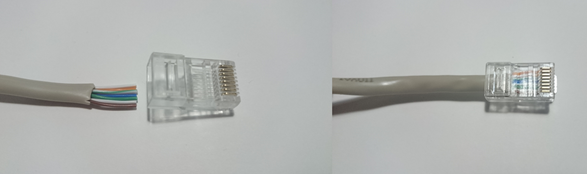 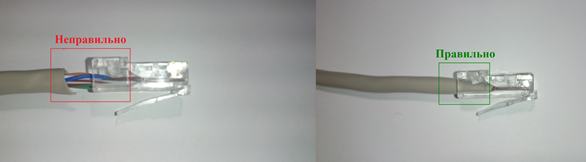 .Коннектор RJ-45 с расположенными в нём жилами, вставить в гнездо кримпера, затем плотно сжать основные ручки инструмента до щелчка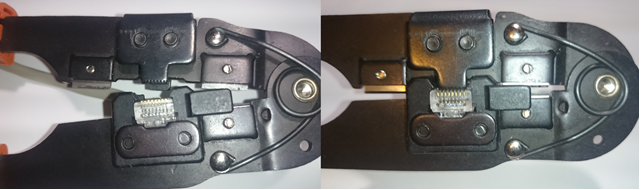 .3) Схема подключения персонального компьютера к серверу и настройка сетевого подключения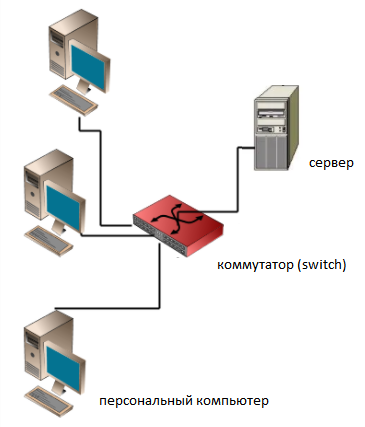 4)  Инструкция по настройке сетевого подключения персонального компьютера к серверу:Панель управления – Центр управления сетями и общим доступом – Изменение параметров адаптера – выбрать нужный адаптер – Зайти в настройки сетевого адаптера: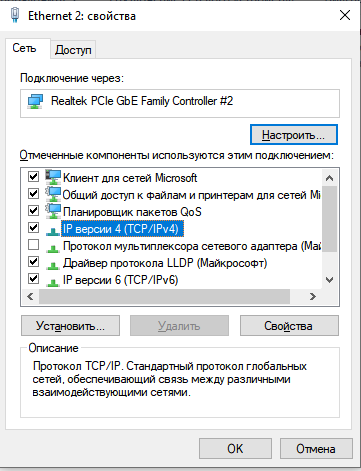 Настроить параметры сетевого подключения в соответствии с заданными: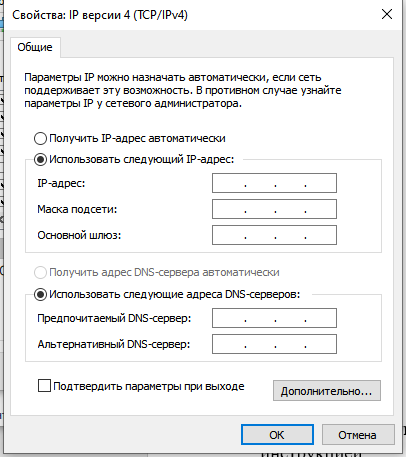 Для проверки связи с сервером через командную строку выполнить команду: ping  ip-адрес сервераИнструкция для загрузки файла с сервераЗапустить командную строку: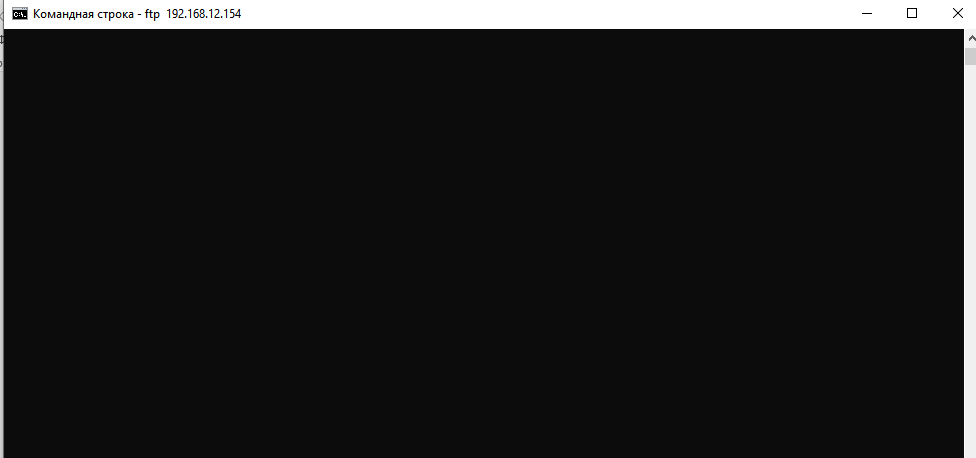 В командной строке с помощью утилиты ftp подключиться к серверу, введя команду:ftp 192.168.12.154В качестве пользователя ввести пользователя под именем anonymous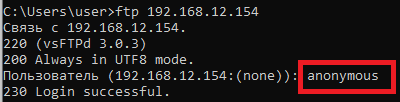 При удачном подключении просмотреть содержимое текущего каталога командой lsПерейти в папку storage на сервере, для этого выполнить команду:cd storageВновь отобразить содержимое текущего каталога командой ls, в нем вы увидите файл wheel.dxf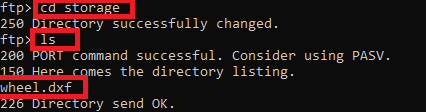 Загрузить файл на персональный компьютер с помощью команды getget wheel.dxf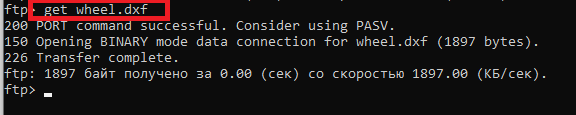 После выполнения данных операций файл загружен на ваш компьютер. Ход занятия: На сервере с ip-адресом 192.168.12.154 находится файл с шасси робота (wheel.dxf). Для успешного подключения к серверному хранилищу и скачивания данного файла вам  необходимо :1) Обжать кабель витая пара UTP cat5 с обеих сторон в соответствии с инструкцией: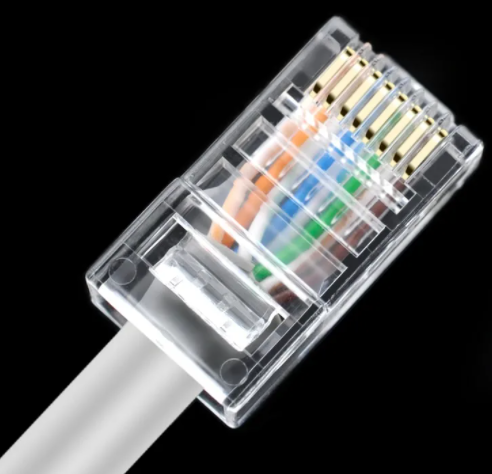 2) Подключить персональный компьютер к серверу при помощи обжатого кабеля через коммутатор, вставив один конец кабеля в сетевую карту персонального компьютера, а другой – в свободный порт коммутатора: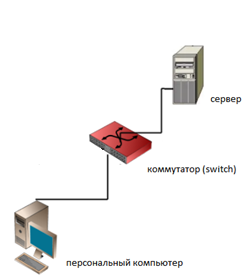 3) Выполнить настройку сетевого подключения  в операционной системе персонального компьютера. Для этого необходимо выполнить следующие шаги:Зайти в панель управления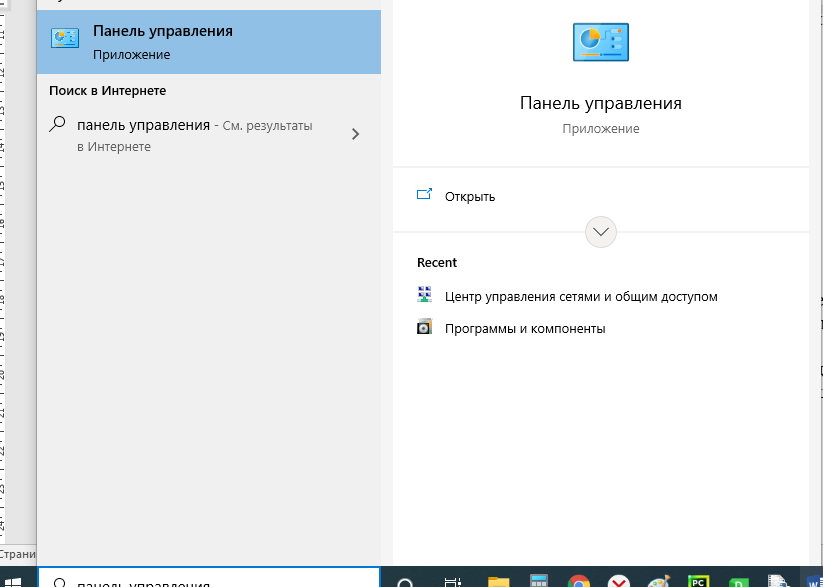 В панели управления выбрать Центр управления сетями и общим доступом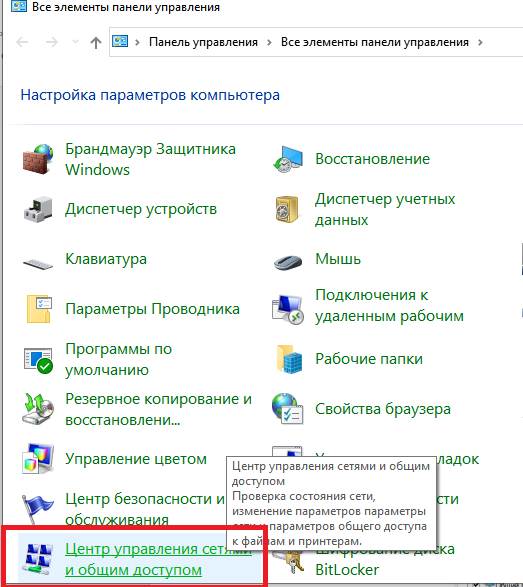 В появившемся окне выбрать Изменение параметров адаптера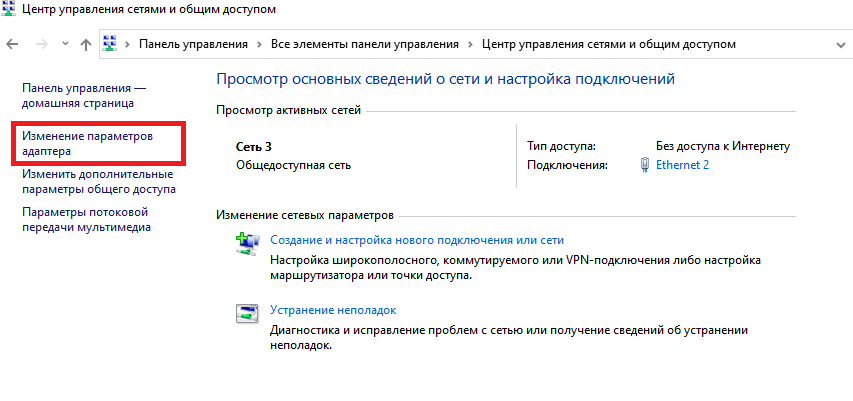 Выбрать нужный адаптер для подключения по проводному каналу, щелкнуть по нему правой кнопкой мыши, зайдя в настройку свойств адаптера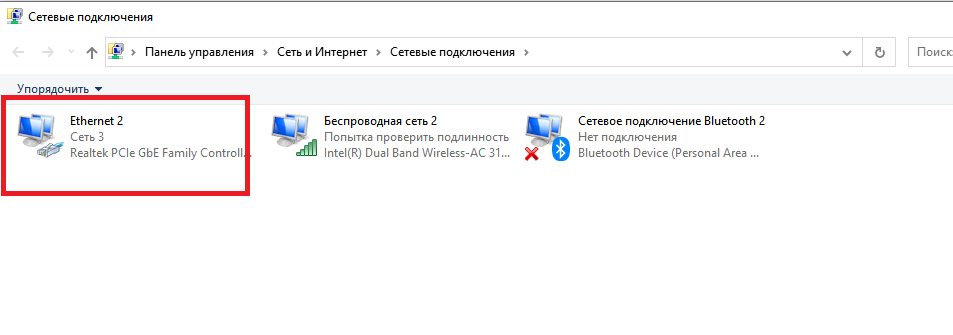 В диалоговом окне настройки свойств выбрать пункт IP версия 4 (TCP/IPv4) и нажать кнопку  Свойства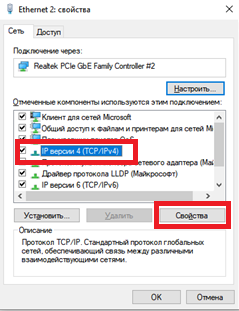 Настроить параметры подключения в соответствии с заданными: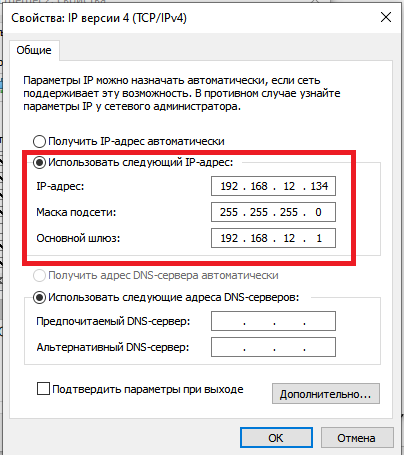 Проверить связь с серверомping ip-адрес сервера4) Осуществить загрузку файла wheel.dxf с сервера по протоколу ftp. Для этого необходимо:Запустить командную строку:В командной строке с помощью утилиты ftp подключиться к серверу, введя команду:ftp 192.168.12.154В качестве пользователя ввести пользователя под именем anonymousПри удачном подключении просмотреть содержимое текущего каталога командой lsПерейти в папку storage на сервере, для этого выполнить команду:cd storageВновь отобразить содержимое текущего каталога командой ls, в нем вы увидите файл wheel.dxfЗагрузить файл на персональный компьютер с помощью команды getget wheel.dxfПосле выполнения данных операций файл загружен на ваш компьютер. Чек лист:Уметь обжать кабель витая пара по правильно выбранной схеме – 10 баллов;Настроить сетевое подключение на персональном компьютере в соответствии с заданными параметрами, проверить связь с сервером – 15 баллов;Скачать файл с сервера по заданному протоколу ftp– 15 баллов.Максимум 40 баллов.Фото кейса: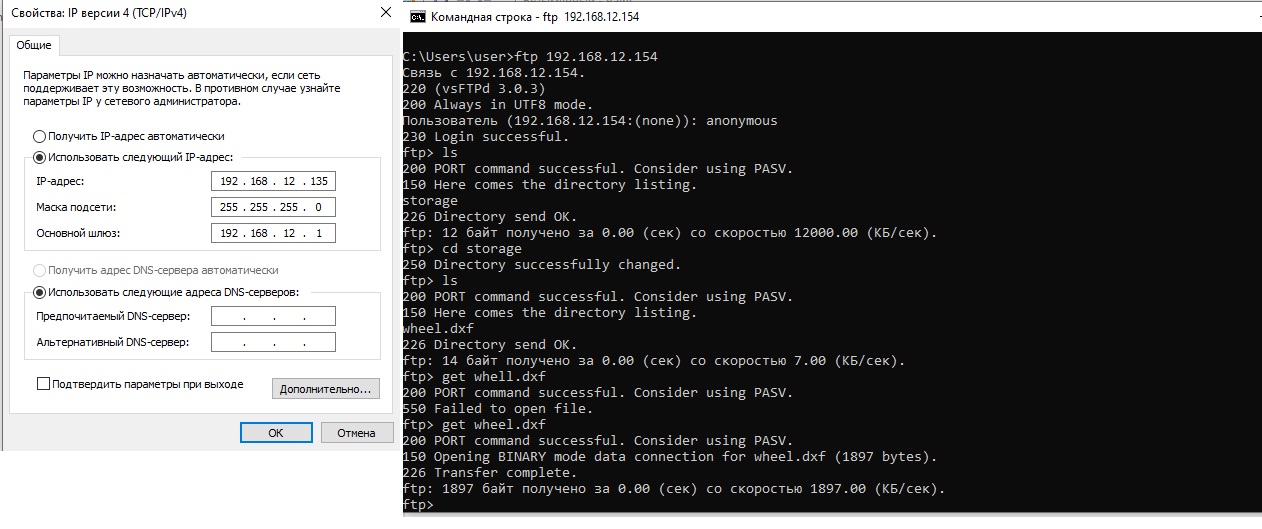 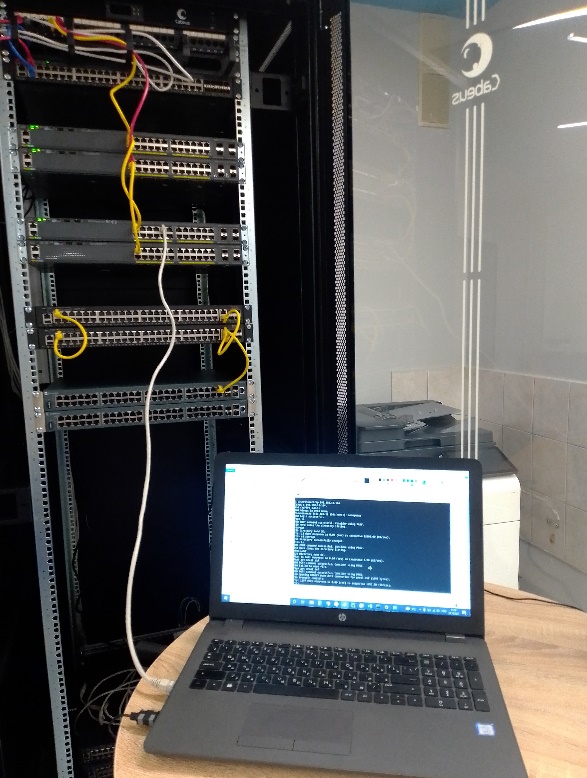 Задания повышенного уровня:При обжиме витой пары не предоставлять схему обжима;При подключении к серверу попросить обучающихся самостоятельно определить параметры сетевого подключения;